GOTTESDIENSTORDNUNG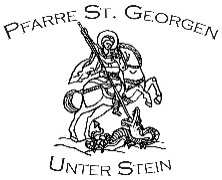 März Sonntag	       04. März		3. Sonntag der Fastenzeit ANBETUNGSTAG				8:15 Aussetzung des Allerheiligsten - Anbetungsstunde				9:15 Uhr Hl. Messe Gest. Kirchenchor				+ Karin Markut Rüf und ++ Magdalena und Thomas Gams				Das Ewige Licht brennt für die ++ der Familie Rossmann und Marchl				14:00 Uhr Kreuzwegandacht Filialkirche AndersdorfSonntag	       11. März		4. Sonntag der Fastenzeit 				9:15 Uhr Pfarrgottesdienst  Gest. MGV				+ Johann und Scholastika Schein und 				++ d. Fam. Tschrepitsch vlg. Hasler				++ Johann und Berta Tschrepitsch vlg. Geisbauer				+ Maria und Paul Taferner und + Fritz Schwab				14:00 Uhr Kreuzwegandacht Filialkirche AndersdorfSamstag	17.März		14:30 Uhr Benediktinerstift St. Paul 			Diankonweihe Fr. NikolausSonntag	18. März		5. Sonntag der Fastenzeit				9:15 Uhr Familiengottesdienst  Gest. Firmlinge				+ Reinhart Zarfl vlg. Ulz  und ++ Viktor und Rosa Kaimbacher				++ der Fam. Winkelschneider				14:00 Uhr Kreuzwegandacht Filialkirche AndersdorfDonnerstag	22.März		9:00 Uhr Ostermesse VolksschuleSonntag	25. März		PALMSONNTAG   9:15 Uhr Prozession vom Pfarrhof  				in den Kirchhof - Palmsonntagliturgie 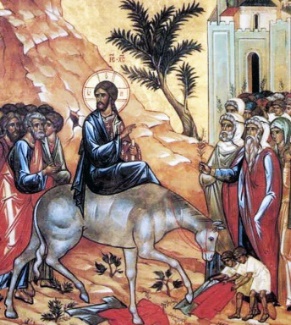 				Teilnahme der VS-Erstkommunionkinder und Firmlinge				Gest. Trachtenkapelle   				++ der Fam. Krampl vlg. Kren				++ der Fam. Fackelmann				14:00 Uhr Kreuzwegandacht Filialkirche AndersdorfWeitere Infos: http://www.kath-kirche-kaernten.at/stgeorgen-lavanttal